________ сессия		                                       от «____»_______ 2020 годачетвертого созыва						     № _____О внесении изменений в решение Собрания депутатов Солнечного сельского поселения от 26.06.2020 года № 65 «Об утверждении Порядка проведения конкурса на замещение должности главы Солнечной сельской администрации В соответствии с Федеральным законом от 08.06.2020г. № 181-ФЗ «О внесении изменений в отдельные законодательные акты Россиской Федерации в связи с принятием Федерального закона «О внесении изменений в Федеральный закон «Об индивидуальном (персонифицированном) учете в системе обязательного пенсионного страхования» и отдельные законодательные акты Российской Федерации»  Собрание депутатов Солнечного сельского поселения  Советского муниципального района Республики Марий Эл    р е ш и л о:1. В Порядок проведения конкурса на замещение должности главы Солнечной сельской администрации, утвержденного решением Собрания депутатов Солнечного сельского поселения от 26.06.2020 года № 65 «Об утверждении Порядка проведения конкурса на замещение должности главы Солнечной сельской администрации внести следующее изменение:1.1. Абзац девятый пункта 5.1. части 5 изложить в следующей редакции:«6) индивидуальный лицевой счет;».2. Настоящее решение обнародовать и разместить в информационно-телекоммуникационной сети «Интернет» официальный интернет-портал Республики Марий Эл (адрес доступа: mari-el.gov.ru).3. Настоящее решение вступает в силу после его обнародования.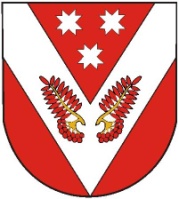  РОССИЙ ФЕДЕРАЦИЙМАРИЙ ЭЛ РЕСПУБЛИКЫСЕСОВЕТСКИЙ МУНИЦИПАЛ РАЙОНЫСО СОЛНЕЧНЫЙ ЯЛ  ШОТАН ИЛЕМЫН ДЕПУТАТ-ВЛАК ПОГЫНЖО ПУНЧАЛ РОССИЙ ФЕДЕРАЦИЙМАРИЙ ЭЛ РЕСПУБЛИКЫСЕСОВЕТСКИЙ МУНИЦИПАЛ РАЙОНЫСО СОЛНЕЧНЫЙ ЯЛ  ШОТАН ИЛЕМЫН ДЕПУТАТ-ВЛАК ПОГЫНЖО ПУНЧАЛ         РОССИЙСКАЯ ФЕДЕРАЦИЯ        РЕСПУБЛИКА МАРИЙ ЭЛСОБРАНИЕ ДЕПУТАТОВ СОЛНЕЧНОГО СЕЛЬСКОГО ПОСЕЛЕНИЯ СОВЕТСКОГО МУНИЦИПАЛЬНОГО РАЙОНАРЕШЕНИЕ                             РОССИЙСКАЯ ФЕДЕРАЦИЯ        РЕСПУБЛИКА МАРИЙ ЭЛСОБРАНИЕ ДЕПУТАТОВ СОЛНЕЧНОГО СЕЛЬСКОГО ПОСЕЛЕНИЯ СОВЕТСКОГО МУНИЦИПАЛЬНОГО РАЙОНАРЕШЕНИЕ                    Глава Солнечного сельского поселения	                Ф.Г. Чешаева